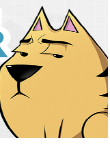 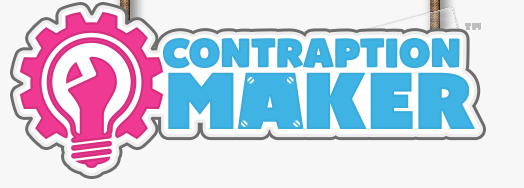 Directions:  For each puzzle you answer write down the name of the puzzle, the objective of the puzzle and YOUR solution.Name___________________________________________Objective________________________________________________________________________________________________________________________________________________________________________________________________________________Solution_________________________________________________________________________________________________________________________________________________________________________________________________________________Name___________________________________________Objective________________________________________________________________________________________________________________________________________________________________________________________________________________Solution_________________________________________________________________________________________________________________________________________________________________________________________________________________Name___________________________________________Objective________________________________________________________________________________________________________________________________________________________________________________________________________________Solution_________________________________________________________________________________________________________________________________________________________________________________________________________________Name___________________________________________Objective________________________________________________________________________________________________________________________________________________________________________________________________________________Solution_________________________________________________________________________________________________________________________________________________________________________________________________________________Name___________________________________________Objective________________________________________________________________________________________________________________________________________________________________________________________________________________Solution_________________________________________________________________________________________________________________________________________________________________________________________________________________Name___________________________________________Objective________________________________________________________________________________________________________________________________________________________________________________________________________________Solution_________________________________________________________________________________________________________________________________________________________________________________________________________________Name___________________________________________Objective________________________________________________________________________________________________________________________________________________________________________________________________________________Solution_________________________________________________________________________________________________________________________________________________________________________________________________________________Name___________________________________________Objective________________________________________________________________________________________________________________________________________________________________________________________________________________Solution_________________________________________________________________________________________________________________________________________________________________________________________________________________Name___________________________________________Objective________________________________________________________________________________________________________________________________________________________________________________________________________________Solution_________________________________________________________________________________________________________________________________________________________________________________________________________________Name___________________________________________Objective________________________________________________________________________________________________________________________________________________________________________________________________________________Solution________________________________________________________________________________________________________________________________________________________________________________________________________________Name___________________________________________Objective________________________________________________________________________________________________________________________________________________________________________________________________________________Solution_________________________________________________________________________________________________________________________________________________________________________________________________________________Name___________________________________________Objective________________________________________________________________________________________________________________________________________________________________________________________________________________Solution_________________________________________________________________________________________________________________________________________________________________________________________________________________Name___________________________________________Objective________________________________________________________________________________________________________________________________________________________________________________________________________________Solution_________________________________________________________________________________________________________________________________________________________________________________________________________________Name___________________________________________Objective________________________________________________________________________________________________________________________________________________________________________________________________________________Solution_________________________________________________________________________________________________________________________________________________________________________________________________________________Name___________________________________________Objective________________________________________________________________________________________________________________________________________________________________________________________________________________Solution_________________________________________________________________________________________________________________________________________________________________________________________________________________Name___________________________________________Objective________________________________________________________________________________________________________________________________________________________________________________________________________________Solution_________________________________________________________________________________________________________________________________________________________________________________________________________________Name___________________________________________Objective________________________________________________________________________________________________________________________________________________________________________________________________________________Solution_________________________________________________________________________________________________________________________________________________________________________________________________________________